Nombre de la Contraloría SocialObjetivoIntegrantesVínculo al acta constitutiva del ComitéContraloría Social  de los beneficiarios de Becas y Canasta básicaLograr que el gobierno y la ciudadanía trabajen de forma corresponsable en el control, vigilancia y evaluación de la gestión pública como mecanismo idóneo de control preventivo así como Supervisar y vigilar que las obras, apoyos y servicios que se reciben a través de un programa de desarrollo social, se proporcionen con transparencia, oportunidad y calidad.- Esperanza Rodríguez Garduño.-Yohana Mondragón Vilchis.-Livier Rabago Quini.-Joaquina Tenorio de Jesús.-Olga Torrez Guzmán.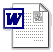 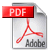 Contraloría Social  de los beneficiarios del Instituto de la MujerLograr que el gobierno y la ciudadanía trabajen de forma corresponsable en el control, vigilancia y evaluación de la gestión pública como mecanismo idóneo de  control preventivo así como lograr que el gobierno y la ciudadanía trabajen de forma corresponsable en el control, vigilancia y evaluación de la gestión pública como mecanismo idóneo de control preventivo así como Supervisar y vigilar que las obras, apoyos y servicios que se reciben a través de un programa de desarrollo social, se proporcionen con transparencia, oportunidad y calidad.-Elvira Sánchez González.-Norma Nava Evangelista.-Graciela Álvarez Pineda.-Anay Sánchez Esquivel.-Robertina Moreno Nicasio.Contraloría Social  de los beneficiarios del DIFLograr que el gobierno y la ciudadanía trabajen de forma corresponsable en el control, vigilancia y evaluación de la gestión pública como mecanismo idóneo de control preventivo así como Supervisar y vigilar que las obras, apoyos y servicios que se reciben a través de un programa de desarrollo social, se proporcionen con transparencia, oportunidad y calidad.-Miriam Arellano Paniagua.-Laura Torres Salinas.-Adriana Guzmán Pérez.-María Félix Torres Salinas.Fecha de actualización de la informaciónÁrea productora de informaciónResponsable de acceso a la información pública26 Julio de 2016Contraloría MunicipalC. HECTOR ALEJANDRO ANGUIANO JAIMESENCARGADO  DE LA UNIDAD DE INFOMACION